Наказ «Ремонт межквартального проезда по б-ру Юности, 39»Поступил во время предвыборной кампании в сентябре 2018 года от жителей избирательного округа №2 Белгорода.Исполнен в 2019 году.Работы выполнены за счёт областного и городского бюджетов. Финансирование составило 1 млн 788 тыс. рублей.      Межквартальный проезд на бул. Юности, 39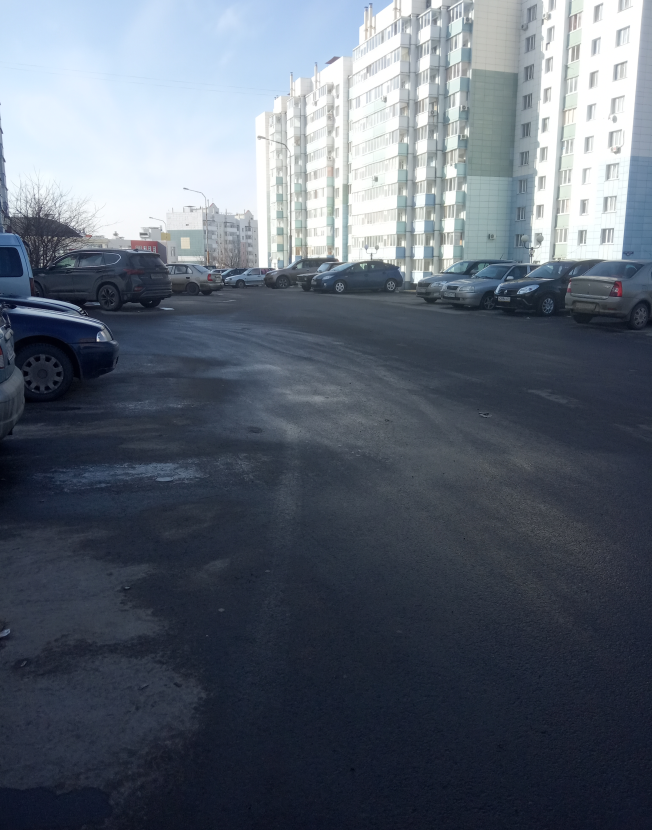 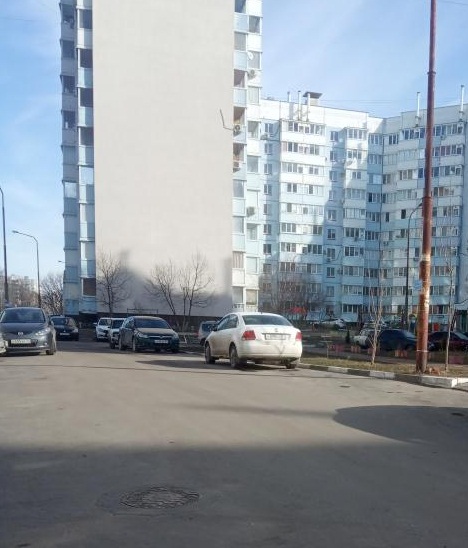 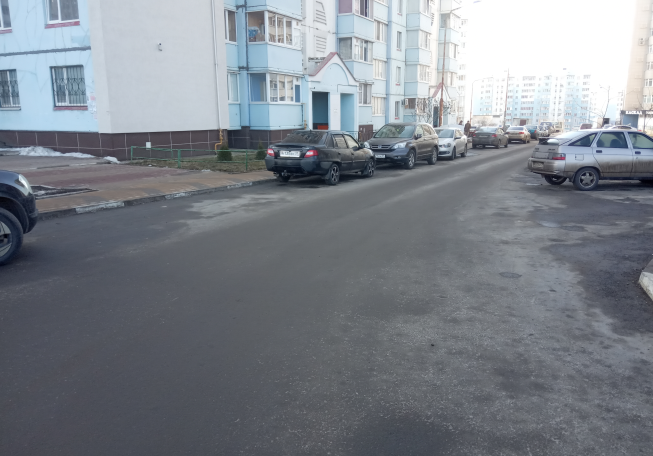 